,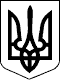 УЖГОРОДСЬКА РАЙОННА державна адміністраціяЗАКАРПАТСЬКОЇ ОБЛАСТІУЖГОРОДСЬКА РАЙОННА військова адміністраціяЗАКАРПАТСЬКОЇ ОБЛАСТІР О З П О Р Я Д Ж Е Н Н Я___07.02.2023____                         м.Ужгород                           №__10_______Відповідно до статей 4, 15, 28 Закону України „Про правовий режим воєнного стану”, статей 6, 39, 41 Закону України „Про місцеві державні адміністрації”, указів Президента України: від 24 лютого 2022 року № 68/2022 „Про утворення військових адміністрацій”, від 24 лютого 2022 року № 64/2022 „Про введення воєнного стану в Україні”, від 7 листопада 2022 року                  № 757/2022 „Про продовження строку дії воєнного стану в Україні”, постанови Кабінету Міністрів України від 24 грудня 2019 р. № 1112 „Про умови оплати праці працівників державних органів, на яких не поширюється дія Закону України „Про державну службу”, розпорядження голови районної державної адміністрації – начальника районної військової адміністрації  05.01.2023 № 2 „Про введення в дію структури і штатного розпису Ужгородської районної військової адміністрації  Закарпатської області на період дії воєнного стану у 2023 році”, у зв’язку з виробничою необхідністюЗ О Б О В’ Я З У Ю:1. Ввести в дію з 01.02.2023 року Перелік змін до штатного розпису на 2023 рік №2 Ужгородської районної військової адміністрації  Закарпатської області у період дії воєнного стану, затверджених головою Закарпатської обласної державної адміністрації - начальником Закарпатської обласної військової адміністрації 07.02.2023 року.2. Керівнику апарату районної військової адміністрації  видати наказ про визначення структури у розрізі посад, відповідно до Переліку змін до штатного розпису на 2023 рік №2 Ужгородської районної військової адміністрації  Закарпатської області у період дії воєнного стану, затверджених головою Закарпатської обласної державної адміністрації - начальником Закарпатської обласної військової адміністрації 07.02.2023 рок.3. Контроль за виконанням цього розпорядження покласти на керівника апарату районної військової адміністрації Боднарюк Р.Ю.Голова державної адміністрації –начальник військової адміністрації                                       Юрій ГУЗИНЕЦЬПро введення в дію Переліку змін до штатного розпису на 2023 рік №2 Ужгородської районної військової адміністрації  Закарпатської області у період дії воєнного стану 